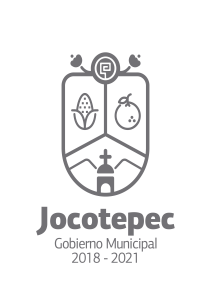 ¿Cuáles fueron las acciones proyectadas (obras, proyectos o programas) o planeadas para este trimestre?ESTRATEGIA 1: Otorgar asesoría y capacitación a los empresarios y emprendedores del municipio para ayudarlos a tener proyectos viables y sustentables, así como ayudarlos al desarrollo de sus habilidades financieras.ESTRATEGIA 3: Buscar estrategias para la atracción de inversión al municipio, obteniendo nuevas fuentes de empleo.ESTATREGIA 6: Ofertar las distintas fuentes de financiamiento para el  apalancamiento de las Mipymes.Resultados Trimestrales (Describir cuáles fueron los programas, proyectos, actividades y/o obras que se realizaron en este trimestre). Otorgar asesoría y capacitación a los empresarios y emprendedores del municipio para ayudarlos a tener proyectos viables y sustentables, así como ayudarlos al desarrollo de sus habilidades financieras.Se gestionaron los siguientes recursos ante la dependencia:SEDECO: 60 proyectos para la convocatoria de Reactiva comercios y servicios, de los cuales hasta la fecha han sido  aprobados 21 proyectos con un monto de 1’500,000.00 quedando pendiente de aprobación 39 proyectos.Se logró un apoyo para el municipio el cual se llama REACTIVA MUNICIPIOS con un apoyo de 970,000.00 para la compra de 200 bicicletas 50 triciclos y 5 módulos para boleros enfocados al negocio.Se pudo concluir exitosamente con una gestión de un crédito ante Fojal por $100,000.00.Se comenzó a trabajar con la Dirección de Mejora Regulatoria para aprobar ante cabildo la aplicación de la ventanilla única del Sistema de Apertura Rápida de Empresas SARESe realizó el Formato Único para la apertura rápida de empresas).Se realizó el diagrama de flujo sobre cómo va a operar la ventanilla SARE así como el manual de operación el cual está a un 80% de ser terminado)Acciones realizadas que no se proyectaron en el POA:Apoyo a los empresarios y emprendedores del municipio para darse de alta en el sistema SIRA sobre la reactivación económica plan emergente sira para reapertura de los negocios debido a la pandemia COVID-19 Visita a los negocios de la zona restaurantera para llevar el control de sanidad en el restaurant para poder reapertura su negocio.Montos (si los hubiera) del desarrollo de dichas actividades. ¿Se ajustó a lo presupuestado?         No APLICA¿En que beneficia a la población o un grupo en específico lo desarrollado en este trimestre?Se beneficia directamente a todos los pequeños empresarios, emprendedores y artesanos del municipio ya que bajamos apoyos a fondo perdido para equipamiento de sus negociosIndirectamente se beneficia a la población en general ya que al apoyar en  estas actividades buscamos una mejor derrama económica para el municipio.También se verán beneficiados todos aquellos que estén interesados en abrir un negocio o una empresa en nuestro municipio, ya que al acudir a la Ventanilla SARE, los procesos de entrega para el permiso municipal y la emisión de licencias serán mucho más rápidas.¿A qué estrategia de su POA pertenecen las acciones realizadas y a que Ejes del Plan Municipal de Desarrollo 2018-2021 se alinean?ESTRATEGIA 1: Otorgar asesoría y capacitación a los empresarios y emprendedores del municipio para ayudarlos a tener proyectos viables y sustentables, así como ayudarlos al desarrollo de sus habilidades financieras.EJE DEL PMD: (DESARROLLO HUMANO Y SUSTENTABILIDAD).ESTRATEGIA 3: Buscar estrategias para la atracción de inversión al municipio, obteniendo nuevas fuentes de empleo.EJE DEL PMD: (DESARROLLO ECONOMICO Y TURISMO).ESTATREGIA 6: Ofertar las distintas fuentes de financiamiento para el       apalancamiento de las Mipymes. EJE DEL PMD: (DESARROLLO ECONOMICO Y TURISMO)De manera puntual basándose en la pregunta 2 (Resultados Trimestrales) y en su POA, llene la siguiente tabla, según el trabajo realizado este trimestre.NºESTRATÉGIA O COMPONENTE POA 2019ESTRATEGIA O ACTIVIDAD NO CONTEMPLADA (Llenar esta columna solo en caso de existir alguna estrategia no prevista)Nº LINEAS DE ACCIÓN O ACTIVIDADES PROYECTADASNº LINEAS DE ACCIÓN O ACTIVIDADES REALIZADASRESULTADO(Actvs. realizadas/Actvs. Proyectadas*100)1Otorgar asesoría y capacitación a los empresarios y emprendedores del municipio para ayudarlos a tener proyectos viables y sustentables, así como ayudarlos al desarrollo de sus habilidades financieras.8337%3Buscar estrategias para la atracción de inversión al municipio, obteniendo nuevas fuentes de empleo.6233%6Ofertar las distintas fuentes de financiamiento para  el Apalancamiento de las Mypimes.4125%Apoyo a los empresarios y emprendedores del municipio para darse de alta en el sistema SIRA sobre la reactivación económica plan emergente sira para reapertura de los negocios debido a la pandemia COVID-19 33100%Visita a los negocios de la zona restaurantera para llevar el control de sanidad en el restaurant para poder reapertura su negocio.33100%TOTAL59%